ПРАВИТЕЛЬСТВО РЕСПУБЛИКИ БАШКОРТОСТАНПОСТАНОВЛЕНИЕот 30 декабря 2019 г. N 801О МЕЖВЕДОМСТВЕННОМ КООРДИНАЦИОННОМ СОВЕТЕ ПОРЕАЛИЗАЦИИ ГОСУДАРСТВЕННОЙ МОЛОДЕЖНОЙ ПОЛИТИКИ И РАЗВИТИЮДОБРОВОЛЬЧЕСТВА (ВОЛОНТЕРСТВА) В РЕСПУБЛИКЕ БАШКОРТОСТАНВ целях дальнейшего совершенствования молодежной политики в Республике Башкортостан и решения комплексных задач в сфере государственной молодежной политики Правительство Республики Башкортостан постановляет:1. Создать Межведомственный координационный совет по реализации государственной молодежной политики и развитию добровольчества (волонтерства) в Республике Башкортостан.2. Утвердить прилагаемые Положение о Межведомственном координационном совете по реализации государственной молодежной политики и развитию добровольчества (волонтерства) в Республике Башкортостан и его состав.3. Признать утратившими силу:Постановление Правительства Республики Башкортостан от 30 января 2013 года N 18 "О Межведомственном координационном совете по патриотическому воспитанию и допризывной подготовке граждан Российской Федерации в Республике Башкортостан при Правительстве Республики Башкортостан";Постановление Правительства Республики Башкортостан от 26 августа 2014 года N 398 "О внесении изменений в состав Межведомственного координационного совета по патриотическому воспитанию и допризывной подготовке граждан Российской Федерации в Республике Башкортостан при Правительстве Республики Башкортостан";Постановление Правительства Республики Башкортостан от 11 декабря 2015 года 517 "О внесении изменений в состав Межведомственного координационного совета по патриотическому воспитанию и допризывной подготовке граждан Российской Федерации в Республике Башкортостан при Правительстве Республики Башкортостан";Постановление Правительства Республики Башкортостан от 30 декабря 2016 года N 563 "О внесении изменений в состав Межведомственного координационного совета по патриотическому воспитанию и допризывной подготовке граждан Российской Федерации в Республике Башкортостан при Правительстве Республики Башкортостан";Постановление Правительства Республики Башкортостан от 8 февраля 2018 года N 57 "О внесении изменений в состав Межведомственного координационного совета по патриотическому воспитанию и допризывной подготовке граждан Российской Федерации в Республике Башкортостан при Правительстве Республики Башкортостан";Постановление Правительства Республики Башкортостан от 14 января 2019 года N 9 "О внесении изменений в состав Межведомственного координационного совета по патриотическому воспитанию и допризывной подготовке граждан Российской Федерации в Республике Башкортостан при Правительстве Республики Башкортостан".4. Контроль за исполнением настоящего Постановления возложить на заместителя Премьер-министра Правительства Республики Башкортостан Сагитова И.Х.ГлаваРеспублики БашкортостанР.Ф.ХАБИРОВУтвержденоПостановлением ПравительстваРеспублики Башкортостанот 30 декабря 2019 г. N 801ПОЛОЖЕНИЕО МЕЖВЕДОМСТВЕННОМ КООРДИНАЦИОННОМ СОВЕТЕ ПО РЕАЛИЗАЦИИГОСУДАРСТВЕННОЙ МОЛОДЕЖНОЙ ПОЛИТИКИ И РАЗВИТИЮДОБРОВОЛЬЧЕСТВА (ВОЛОНТЕРСТВА) В РЕСПУБЛИКЕ БАШКОРТОСТАН1. ОБЩИЕ ПОЛОЖЕНИЯ1.1. Межведомственный координационный совет по реализации государственной молодежной политики и развитию добровольчества (волонтерства) в Республике Башкортостан (далее - Совет) является постоянно действующим совещательным органом при Правительстве Республики Башкортостан для обеспечения взаимодействия и совместной согласованной деятельности органов государственной власти Республики Башкортостан с органами местного самоуправления Республики Башкортостан, а также с иными организациями в сфере реализации молодежной политики и развития добровольчества (волонтерства) на территории Республики Башкортостан.1.2. В своей деятельности Совет руководствуется нормативными правовыми актами Российской Федерации и Республики Башкортостан, а также настоящим Положением.2. ЗАДАЧИ СОВЕТА2.1. Обеспечение взаимодействия органов государственной власти, органов местного самоуправления Республики Башкортостан, организаций, принимающих участие в решении стратегических вопросов реализации молодежной политики в Республике Башкортостан, и формирование приоритетных направлений развития молодежной политики в Республике Башкортостан.2.2. Содействие принятию согласованных решений по вопросам реализации молодежной политики в Республике Башкортостан, включая меры по развитию добровольчества (волонтерства) в Республике Башкортостан.3. ФУНКЦИИ СОВЕТА3.1. Обеспечивает системность и комплексность проведения мероприятий в сфере молодежной политики и добровольчества (волонтерства) в Республике Башкортостан.3.2. Вносит в Правительство Республики Башкортостан в установленном порядке предложения по разработке проектов нормативных правовых актов Республики Башкортостан, государственных программ (долгосрочных планов мероприятий) по вопросам молодежной политики и добровольчества (волонтерства).3.3. Осуществляет во взаимодействии с органами местного самоуправления Республики Башкортостан мероприятия по привлечению общественных объединений и организаций к решению задач государственной молодежной политики.3.4. Привлекает экспертов и специалистов к изучению проблем, связанных с развитием добровольчества (волонтерства) в Республике Башкортостан.3.5. Взаимодействует с общественными организациями, благотворительными фондами, добровольческими (волонтерскими) организациями, социально ориентированными некоммерческими организациями, республиканскими органами исполнительной власти, органами местного самоуправления Республики Башкортостан, образовательными и другими организациями по вопросам, относящимся к компетенции Совета.3.6. Информирует общественность Республики Башкортостан о работе Совета в сфере добровольческой (волонтерской) деятельности в Республике Башкортостан, популяризирует идеи добровольчества (волонтерства), содействует изданию информационной, рекламной и другой продукции по вопросам поддержки добровольческой (волонтерской) деятельности.3.7. Способствует созданию условий, обеспечивающих востребованность добровольческих (волонтерских) организаций и добровольцев (волонтеров), поддержке добровольческой (волонтерской) деятельности.3.8. Способствует обобщению и распространению передового опыта реализации комплекса мер по развитию добровольчества (волонтерства) в Республике Башкортостан, в том числе посредством единой информационной системы "Добровольцы России" (далее - ЕИС "Добровольцы России").3.9. Содействует повышению информированности населения о добровольчестве (волонтерстве), разработке механизмов увеличения вовлеченности населения в мероприятия добровольческой направленности, повышению престижа добровольчества в обществе.3.10. Подготавливает рекомендации по решению проблем, возникающих в процессе добровольческой (волонтерской) деятельности, содействует проведению информационных кампаний по популяризации добровольчества (волонтерства).3.11. Изучает и анализирует опыт работы и лучшие практики в сфере добровольческой (волонтерской) деятельности, подготавливает рекомендации по их применению и широко освещает в медиапространстве.3.12. Содействует развитию инфраструктуры учреждений молодежной политики и добровольческой (волонтерской) деятельности, оказанию методической, информационной, консультационной поддержки.3.13. Участвует в обсуждении проектов нормативных правовых актов Российской Федерации и Республики Башкортостан, регулирующих государственную молодежную политику и добровольческую (волонтерскую) деятельность.4. ПРАВА СОВЕТА4.1. Запрашивать в установленном порядке необходимые материалы, документы и сведения по вопросам, относящимся к компетенции Совета, у республиканских органов исполнительной власти, органов местного самоуправления Республики Башкортостан, общественных объединений, молодежных клубов и центров, социально ориентированных некоммерческих организаций, добровольческих (волонтерских) организаций.4.2. Приглашать на заседания Совета экспертов из числа представителей республиканских органов исполнительной власти, органов местного самоуправления Республики Башкортостан, общественных объединений, молодежных клубов и центров, социально ориентированных некоммерческих организаций и добровольческих (волонтерских) организаций.4.3. Представлять в республиканские органы исполнительной власти предложения по вопросам деятельности Совета.4.4. Направлять своих представителей для участия в совещаниях, конференциях и семинарах, проводимых органами государственной власти Республики Башкортостан, органами местного самоуправления, общественными объединениями и иными организациями, осуществляющими деятельность в сфере, относящейся к компетенции Совета.4.5. Создавать экспертные и рабочие группы по вопросам, относящимся к компетенции Совета, для решения возложенных на него задач.5. ПОРЯДОК ФОРМИРОВАНИЯ И СОСТАВ СОВЕТА5.1. Совет формируется в составе председателя Совета, заместителя председателя Совета, секретаря Совета и иных членов Совета, которые принимают участие в его работе на добровольной основе.5.2. В состав Совета могут входить представители государственных органов Республики Башкортостан, территориальных органов федеральных органов исполнительной власти в Республике Башкортостан, органов местного самоуправления Республики Башкортостан, благотворительных фондов, общественных объединений, молодежных клубов и центров, добровольческих (волонтерских) организаций, социально ориентированных некоммерческих организаций и иные лица, имеющие отношение к организации работы в сфере молодежной политики и развитию добровольческой (волонтерской) деятельности в Республике Башкортостан.5.3. Непосредственное руководство Советом осуществляет председатель Совета, а во время его отсутствия - заместитель председателя Совета.5.4. Председатель Совета в рамках своих полномочий:принимает решение о проведении заседания Совета, определяет повестку дня;обеспечивает, контролирует и несет ответственность за исполнение принятых Советом решений;дает поручения членам Совета в пределах его компетенции.5.5. Организационно-техническое обеспечение деятельности Совета осуществляет Государственный комитет Республики Башкортостан по молодежной политике и его подведомственные учреждения.5.6. Секретарь Совета в рамках своей компетенции:осуществляет информационное обеспечение деятельности Совета;информирует каждого члена Совета и приглашенных лиц о дате, времени, месте и повестке дня заседания Совета;ведет, оформляет и рассылает членам Совета протоколы заседаний, а также материалы к предстоящему заседанию Совета.5.7. Члены Совета вправе:участвовать в заседаниях Совета и голосовать по обсуждаемым вопросам;вносить предложения в повестку дня заседания Совета и порядок его ведения;выступать на заседаниях Совета;излагать свое мнение по обсуждаемым на заседании Совета вопросам, в том числе представлять свое письменное мнение по рассматриваемым вопросам в случае невозможности личного участия в заседании Совета;вносить на рассмотрение Совета в инициативном порядке проекты подготовленных документов, в том числе аналитических записок, докладов, других информационно-аналитических материалов;вносить в повестку дня заседания Совета на рассмотрение во внеплановом порядке вопросы, требующие безотлагательного решения;получать устную и письменную информацию о деятельности Совета, в том числе о ходе выполнения решений Совета;получать и знакомиться с материалами, необходимыми для изучения рассматриваемых Советом вопросов;вносить предложения о создании и порядке деятельности рабочих групп Совета, а также по кандидатурам экспертов и специалистов, привлекаемых к участию в заседаниях Совета;представлять в письменном виде свое особое мнение по решению Совета;реализовывать иные полномочия, необходимые для осуществления деятельности Совета.5.8. Члены Совета обязаны:принимать участие в подготовке материалов, необходимых для изучения рассматриваемых Советом вопросов;участвовать в обсуждении рассматриваемых вопросов и выработке принимаемых решений;содействовать выполнению решений Совета;выполнять по поручению председателя Совета принятые решения, информировать руководство Совета о ходе их выполнения;своевременно информировать секретарей Совета об изменении контактной информации членов Совета;исполнять иные обязанности, необходимые для надлежащего осуществления деятельности Совета.5.9. Состав Совета утверждается постановлением Правительства Республики Башкортостан.6. ОРГАНИЗАЦИЯ ДЕЯТЕЛЬНОСТИ СОВЕТА6.1. Основной формой работы Совета являются заседания Совета, которые проводятся по мере необходимости, но не реже одного раза в год.6.2. Работа Совета осуществляется в соответствии с планом работы, утверждаемым на заседании Совета.6.3. Заседание Совета считается правомочным, если на нем присутствует более половины общего числа его членов.6.4. Материалы по вопросам повестки дня заседания Совета готовятся членами Совета в рамках их компетенции.6.5. Решения Совета принимаются большинством голосов от числа членов Совета, участвующих в заседании Совета, и оформляются протоколом заседания Совета. В случае равенства голосов решающим является голос председательствующего на заседании Совета.6.6. Протоколы заседаний Совета или выписки из них направляются секретарем Совета в течение 5 рабочих дней со дня заседания членам Совета. Решения Совета носят рекомендательный характер.УтвержденПостановлением ПравительстваРеспублики Башкортостанот 30 декабря 2019 г. N 801СОСТАВМЕЖВЕДОМСТВЕННОГО КООРДИНАЦИОННОГО СОВЕТА ПО РЕАЛИЗАЦИИГОСУДАРСТВЕННОЙ МОЛОДЕЖНОЙ ПОЛИТИКИ И РАЗВИТИЮДОБРОВОЛЬЧЕСТВА (ВОЛОНТЕРСТВА) В РЕСПУБЛИКЕ БАШКОРТОСТАН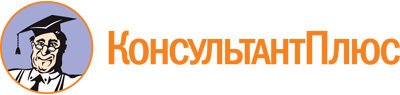 Постановление Правительства РБ от 30.12.2019 N 801
(ред. от 29.03.2023)
"О Межведомственном координационном совете по реализации государственной молодежной политики и развитию добровольчества (волонтерства) в Республике Башкортостан"
(вместе с "Положением о Межведомственном координационном совете по патриотическому воспитанию и развитию добровольчества (волонтерства) в Республике Башкортостан", "Составом Межведомственного координационного совета по патриотическому воспитанию и развитию добровольчества (волонтерства) в Республике Башкортостан")Документ предоставлен КонсультантПлюс

www.consultant.ru

Дата сохранения: 24.06.2023
 Список изменяющих документов(в ред. Постановлений Правительства РБ от 08.02.2021 N 29,от 25.01.2022 N 7, от 29.03.2023 N 144)Список изменяющих документов(в ред. Постановления Правительства РБ от 25.01.2022 N 7)Список изменяющих документов(в ред. Постановлений Правительства РБ от 25.01.2022 N 7,от 29.03.2023 N 144)Бадранов А.Ш.-заместитель Премьер-министра Правительства Республики Башкортостан, председатель Межведомственного координационного советаКильсенбаев У.Т.-первый заместитель Руководителя Администрации Главы Республики Башкортостан по внутренней политике, сопредседатель Межведомственного координационного совета (по согласованию)Гайдук Я.А.-председатель Государственного комитета Республики Башкортостан по молодежной политике, заместитель председателя Межведомственного координационного советаВернигора Э.Т.-директор департамента культуры, образования и молодежной политики Правительства Республики Башкортостан, секретарь Межведомственного координационного советаАбдрахманов Д.М.-ректор государственного бюджетного образовательного учреждения высшего образования "Башкирская академия государственной службы и управления при Главе Республики Башкортостан" (по согласованию)Арямнова Е.А.-член Комитета Государственного Собрания - Курултая Республики Башкортостан по образованию, культуре, спорту и молодежной политике (по согласованию)Афзалов Р.А.-министр предпринимательства и туризма Республики БашкортостанБакиров З.З.-заместитель министра финансов Республики БашкортостанБаулин О.А.-ректор федерального государственного бюджетного образовательного учреждения высшего образования "Уфимский государственный нефтяной технический университет" (по согласованию)Баязитов С.Б.-директор государственного бюджетного профессионального образовательного учреждения Уфимский многопрофильный профессиональный колледж, председатель Совета директоров профессиональных образовательных организаций Республики Башкортостан (по согласованию)Габитов И.И.-ректор федерального государственного бюджетного образовательного учреждения высшего образования "Башкирский государственный аграрный университет" (по согласованию)Гумеров Ф.Р.-председатель Государственного комитета Республики Башкортостан по чрезвычайным ситуациямДербеко А.Г.-начальник Управления Главы Республики Башкортостан по общественно-политическому развитию (по согласованию)Дерюгина Л.Ю.-заместитель начальника Управления организации деятельности участковых уполномоченных полиции и подразделений по делам несовершеннолетних Министерства внутренних дел по Республике Башкортостан (по согласованию)Захаров В.П.-исполняющий обязанности ректора федерального государственного бюджетного образовательного учреждения высшего образования "Уфимский университет науки и технологий" (по согласованию)Иванова Л.Х.-министр семьи, труда и социальной защиты населения Республики БашкортостанКоземаслов Ю.А.-начальник Управления Главы Республики Башкортостан по взаимодействию с муниципальными образованиями (по согласованию)Мавлиев Р.Р.-глава Администрации городского округа город Уфа Республики Башкортостан (по согласованию)Павлов В.Н.-ректор федерального государственного бюджетного образовательного учреждения высшего образования "Башкирский государственный медицинский университет" Министерства здравоохранения Российской Федерации (по согласованию)Сагитов С.Т.-ректор федерального государственного бюджетного образовательного учреждения высшего образования "Башкирский государственный педагогический университет им. М.Акмуллы", председатель Совета ректоров вузов Республики Башкортостан (по согласованию)Ульчев М.В.-руководитель Агентства по печати и средствам массовой информации Республики БашкортостанХабибов Р.Т.-министр спорта Республики БашкортостанХажин А.В.-министр образования и науки Республики БашкортостанШафикова А.И.-министр культуры Республики Башкортостан